ISTRAŽIVAČKI PROJEKT: Čuvari toplineIme  i prezime učenika: __________________________________________________________________________ Krajnji rok za izvršenje projekta: 31.3. (poslati učiteljici u Teamse  najkasnije do 20.00 sati)OPĆENITE UPUTE ZA IZRADU OBA ZADATKA:Prije odabira projekta:- proučiti dobro kratki opis teme koji je naveden u svakom projektu, zadatke te odrediti vrijeme trajanja projekta - proučiti rubriku u kojoj su opisane sastavnice vrednovanjaTijekom izrade projekta:- napisati hipotezu ili pretpostavku (predvidi odgovor na istraživačko pitanje) na istraživačko pitanje- projekt pisati i prikazati prema uputama u listiću Nakon provedbe/pisanja projekta:- ispuniti izlaznu karticu za samovrednovanje - gotov projekt  s prikazom cijelog istraživanja i rezultata na način koji si odabrao/odabrala i izlaznu karticu predati učiteljici/učitelju na vrednovanje (poslati u Teamse do zadanog roka)Neprihvatljivo učeničko ponašanje: uključivanje druge osobe u provođenje projekta, izmišljanje i namještanje podataka, prisvajanje radova drugih učenikaOPIS TEME:Ovim ćeš istraživanjem dokazati kako pojedini predmeti ili boje čuvaju ili gube topline odnosno spoznat ćeš važnost energetske učinkovitosti kod životinja ili u stambenim objektima.Istraživačko pitanje: Zašto se stambeni objekti oblažu stiroporom? Moja pretpostavka/hipoteza: ____________________________________________________________________________________________________________________________________________________________________Materijali: 4 kartonske kutije (npr. od cipela podjednakih veličina), 4 stolne svjetiljke s žaruljom jačine najmanje 60 W, 4 termometra, bijeli i crni kolaž papir, ploče od stiropora, škare, ljepilo, metar, 4 različite bojiceTijek rada (metode):Dvije kutije izvana obloži bijelim papirom, a dvije crnim papirom. Fotografiraj.Unutrašnjost jedne kutije s bijelim papirom i jedne s crnim papirom obloži stiropornim pločama jednake debljine. Fotografiraj unutrašnjost.U sve 4 kutije stavi po jedan termometar.Očitaj temperaturu na svakom termometru i zabilježi je kao početnu, u tablicu 1 na odgovarajuće  mjesto. Svaku kutiju stavi na jednaku udaljenost od upaljene stolne svjetiljke npr. 20 cm (važno je da radiš paralelno sa sve 4 kutije, u protivnom rezultati neće biti valjani). Fotografiraj.Svakih 5 minuta očitaj temperaturu u svim kutijama. Podatke o temperaturi zabilježi u tablicu 1. Mjerenje ponovi 5 puta svakih 5 minuta.Tablica 1. Rezultate iz tablice prikaži grafički u digitalnom obliku (u Officu 365 izradi grafikon – odaberi opciju umetanje, pa grafikon, pa odaberi vrstu grafikona, na okomitoj osi označi temperaturu, a na vodoravnoj vrijeme, a u legendi s 4 boje označi uzorke  - kutije)  ili na milimetarskom papiru (Na okomitoj osi označi temperaturu, na vodoravnoj osi označi vrijeme. Za unošenje vrijednosti temperature koristi boju zadanu u legendi (npr. plavo neka bude kutija 1, crveno kutija 2, zeleno kutija 3 i žuto kutija 4). Kada uneseš sve izmjerene vrijednosti temperature,  točke iste boje poveži crtom koristeći i dalje olovku zadane boje. Na kraju trebaju biti nacrtane 4 krivulje različitih boja koje prikazuju vrijednosti temperature u različitim uvjetima).Na slici je primjer  kako bi trebao izgledati tvoj grafikon (naravno da su vrijednosti i oznake na grafikonu  slučajno odabrane)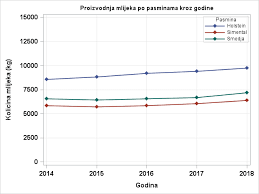 Zapažanja i objašnjenje rezultata:________________________________________________________________________________________________________________________________________________________________________________________________________________________________________________________________________________________________________________________________________ Zaključak:______________________________________________________________________________________________________________________________________________________________________________________________________________________________________________________ODGOVORI NA PITANJA:Je li fasadu bolje obojiti svjetlom ili tamnom bojom? Objasni odgovor.________________________________________________________________________________________________________________________________________________________Zašto sjeverni medvjed ispod bijelog krzna ima kožu crne boje?________________________________________________________________________________________________________________________________________________________ Kako toplinska izolacija stambenog prostora stiroporom utječe na potrošnju energije  i iznos računa?________________________________________________________________________________________________________________________________________________________ Zašto su sunčevi kolektori obojani tamnom bojom? Objasni odgovor.________________________________________________________________________________________________________________________________________________________ Je li tvoja hipoteza u skladu s rezultatima istraživanja?________________________________________________________________________________________________________________________________________________________Prikaz rezultata istraživanja: (odaberi samo jedan način koji ti najviše odgovara za prikaz rezultata):Dobivene rezultate prikaži:Izravno na radnom listiću tako da izravno upisuješ podatke, dopunjavaš odgovore na pitanja i umetneš fotografije poslikanih ploha i fotografije biljnih vrsta ne zaboravi ih imenovati, koje si koristio kod istraživanja. Ispunjeni radni listić pošalji učiteljici u Teamse. Plakatom na papiru (Upute za izradu plakata - standardne dimenzije papira na kojem se izrađuje plakat su 100 x 70 cm, no ukoliko ti odgovara možeš upotrijebiti i papir drugačijih dimenzija. Plakat treba sadržavati naslov istraživačkog projekta, ime i prezime autora te istraživačko pitanje, pretpostavku i sve dijelove istraživanja koji su navedeni na listiću (materijale, metode, prikaz svih rezultata i fotografije, zapažanja, zaključke te odgovore na pitanja – na plakat možeš pisati rukom ili zalijepiti isprintane podatke ukoliko radiš na računalu). Pri izradi plakata treba voditi računa o obliku i veličini slova tako da je sadržaj čitljiv s udaljenosti od dva metra. Plakat donesi u školu.Plakatom u digitalnom obliku, možeš koristiti digitalni alat na sljedećoj poveznici: https://www.canva.com/login ili bilo koji drugi koji sam odabereš – free verzija. Digitalni plakat treba sadržavati naslov istraživačkog projekta, ime i prezime autora te istraživačko pitanje, pretpostavku i sve dijelove istraživanja koji su navedeni na listiću (materijale, metode, prikaz svih rezultata i fotografije, zapažanja, zaključke te odgovore na pitanja).Poveznicu pošalji učiteljici u Teamse. PowerPoint prezentacijom koja  treba sadržavati naslov istraživačkog projekta, ime i prezime autora te istraživačko pitanje, pretpostavku i sve dijelove istraživanja koji su navedeni na listiću (materijale, metode, prikaz svih rezultata i fotografije, zapažanja, zaključke te odgovore na pitanja). Vodi računa o veličini fonta i  oznakama slika i tablica.TABLICA ZA SAMOVREDNOVANJE NAKON PROVEDBE I PISANJA PROJEKTARubrika za vrednovanjeZadatak B: Je li bolje biti velik i živjeti u polarnim predjelima ili nije?OPIS TEME:Ovim ćeš istraživanjem saznati u kakvom su odnosu površina i volumen kod životinja raznih veličina.Istraživačko pitanje: Zašto je pustinjska lisica puno manja i ima velike uši u odnosu na polarnu lisicu koja je velika i s malim ušima? Moja pretpostavka/hipoteza: ____________________________________________________________________________________________________________________________________________________________________Materijali: 3 kartona (mekanija), olovka, ravnalo, škare, ljepilo, kalkulatorTijek rada: Uzmi 3 kartona i s pomoću slike, ravnala i olovke nacrtaj na kartonima model za izradu triju kocki. Jedna kocka neka ima  sve stranice po 2 cm, druga po 4 cm, a treća po 6 cm. Izreži modele, nježno ih presavini i zalijepi bridove (kao na slici 2). Fotografiraj izrađene modele kocaka.Slika 2Rezultate na sljedeća pitanja upiši u tablicu 2.Izračunaj površinu svake stranice i cijele kocke.Izračunaj volumen svake kocke.Usporedi odnos površine i volumena.Tablica 2 Unos podataka iz 1.,2. i 3. zadatkaZapažanja i objašnjenje rezultata:________________________________________________________________________________________________________________________________________________________________________________________________________________________________________________________________________________________________________________________________________ Zaključak:______________________________________________________________________________________________________________________________________________________________________________________________________________________________________________________ODGOVORI NA PITANJA:Kako se mijenja odnos volumena i površine stranice s njezinim povećanjem?________________________________________________________________________________________________________________________________________________ Imaju li veće životinje veću površinu u odnosu prema volumenu tijela? Objasni odgovor.________________________________________________________________________________________________________________________________________________ Carski pingvin visok je 120 cm, a Galapagoški pingvin visok je 25 cm. Koji pingvin ima veći volumen u odnosu na površinu tijela. Objasni odgovor.________________________________________________________________________________________________________________________________________________ Koji će od navedenih pingvina bolje i lakše zadržavati toplinu? Objasni odgovor.________________________________________________________________________________________________________________________________________________ Prikaz rezultata (odaberi samo jedan način koji ti najviše odgovara za prikaz rezultata uključujući zadatak A i zadatak B):Dobivene rezultate prikaži:Izravno na radnom listiću tako da izravno upisuješ podatke, dopunjavaš odgovore na pitanja i umetneš fotografije, ne zaboravi ih imenovati, koje si koristio kod istraživanja. Ispunjeni radni listić pošalji učiteljici u Teamse. Plakatom na papiru (Upute za izradu plakata - standardne dimenzije papira na kojem se izrađuje plakat su 100 x 70 cm, no ukoliko ti odgovara možeš upotrijebiti i papir drugačijih dimenzija. Plakat treba sadržavati naslov istraživačkog projekta, ime i prezime autora te istraživačko pitanje, pretpostavku i sve dijelove istraživanja koji su navedeni na listiću (materijale, metode, prikaz svih rezultata i fotografije, zapažanja, zaključke te odgovore na pitanja – na plakat možeš pisati rukom ili zalijepiti isprintane podatke ukoliko radiš na računalu). Pri izradi plakata treba voditi računa o obliku i veličini slova tako da je sadržaj čitljiv s udaljenosti od dva metra. Plakat donesi u školu.Plakatom u digitalnom obliku, možeš koristiti digitalni alat na sljedećoj poveznici: https://www.canva.com/login ili bilo koji drugi koji sam odabereš – free verzija. Digitalni plakat treba sadržavati naslov istraživačkog projekta, ime i prezime autora te istraživačko pitanje, pretpostavku i sve dijelove istraživanja koji su navedeni na listiću (materijale, metode, prikaz svih rezultata i fotografije, zapažanja, zaključke te odgovore na pitanja).Poveznicu pošalji učiteljici u Teamse. PowerPoint prezentacijom koja  treba sadržavati naslov istraživačkog projekta, ime i prezime autora te istraživačko pitanje, pretpostavku i sve dijelove istraživanja koji su navedeni na listiću (materijale, metode, prikaz svih rezultata i fotografije, zapažanja, zaključke te odgovore na pitanja). Vodi računa o veličini fonta i  oznakama slika i tablica.TABLICA ZA SAMOVREDNOVANJE NAKON PROVEDBE I PISANJA PROJEKTAKutija obložena bijelim papirom bez stiropora (1)Kutija obložena bijelim papirom bez stiropora (1)Kutija obložena bijelim papirom bez stiropora (1)Kutija obložena crnim papirom bez stiropora (2)Kutija obložena crnim papirom bez stiropora (2)Kutija obložena crnim papirom bez stiropora (2)Kutija obložena bijelim papirom sa stiroporom (3)Kutija obložena bijelim papirom sa stiroporom (3)Kutija obložena bijelim papirom sa stiroporom (3)Kutija obložena crnim papirom sa stiroporom (4)Kutija obložena crnim papirom sa stiroporom (4)Kutija obložena crnim papirom sa stiroporom (4)Vrijeme (min)Vrijeme (min)Temperatura 0CVrijeme (min)Vrijeme (min)Temperatura 0CVrijeme (min)Vrijeme (min)Temperatura 0CVrijeme (min)Vrijeme (min)Temperatura 0C00000000555555551010101010101010151515152020202025252525Elementi++/--Upute za rad bile su jasne.Tema projekta bila je zanimljiva.S lakoćom sam izvršio/izvršila projekt.Istraživanje mi je bilo izazovno.Suradnja s učenikom u izradi projekta.Svoj projekt ocjenjujem ocjenom _______________________________________Svoj projekt ocjenjujem ocjenom _______________________________________Svoj projekt ocjenjujem ocjenom _______________________________________Svoj projekt ocjenjujem ocjenom _______________________________________KRITERIJI  SASTAVNICE3 boda  2 boda1 bod  TIJEK I STRUKTURA ISTRAŽIVANJA  U projektu je u potpunosti i pravilnim redoslijedom proveden proces istraživanja, projekt je pisan prema zadanim uputama.U projektu je tijek istraživanja djelomično proveden po redoslijedu, projekt je djelomično pisan prema uputama.Samo u nekim etapama je praćen točan slijed istraživanja, projekt nije pisan prema zadanim uputama. METODOLOGIJA  Metode rada pravilno i točno su primijenjene. Priložene su fotografije, koje su opisane.Metode rada su manjkave. Nisu priložene sve fotografije i fotografije nisu opisane.  Metode rada su improvizirane. Fotografije nisu priložene.PRIKAZ PODATAKA i OBRADA(REZULTATI)Podaci su jasno prikazani za interpretaciju (tablice, oznake, imenovani stupci, grafikoni su označeni, račun jasan. Prikupljeni i obrađeni podaci su interpretirani djelomično, ali bez organizacije, tablice i oznaka na grafikonu, jasnog računa.  Podaci su u djelomično prikupljeni, ali nisu prikazani na odgovarajući način, nema tablica,  neoznačeno ili krivo označeno, nedostaju računi, grafikoni.RASPRAVA   I ZAKLJUČAKU raspravi su komentirani svi dobiveni rezultati, zaključak je jasno napisan i proizlazi iz rezultata.  U raspravi je komentiran samo dio podataka prikupljenih istraživanjem i zaključak djelomično proizlazi iz rezultata   U raspravi uopće nisu korišteni rezultati prikupljeni istraživanjem, nedostaje zaključak.   PRIKAZ PROJEKTAPrikaz je stilski prepoznatljiv, inovativan i privlači pažnju publike. Kompozicija i sadržaj  su pregledni i usklađeni.  Korištene su različite boje, kao i slova različitih veličina i fontova, s istaknutim bitnim sadržajima što daje izvrstan vizualni dojam, a ujedno je u službi zadanog ciljaPrikaz je stilski nedovoljno prepoznatljiv te samo djelomično privlači pažnju publike. Uočava se nepreglednost sadržaja. Korištene boje i slova nisu u potpunosti usklađeni, a važni sadržaji su samo djelomično istaknuti čime je smanjen vizualni dojam te je stilski prikaz samo djelomično u službi zadanog cilja.  Prikaz je minimalno stilski prepoznatljiv i vizualno neatraktivan. Ne uočava se nikakav sklad ni kompozicija, Korištene boje i slova su neprikladni, a važni sadržaji u pravilu nisu istaknuti pa je cijeli prikaz samo minimalno u službi zadanog cilja. ODGOVORI NA PITANJA Svi odgovori na pitanja su točni i detaljno objašnjeni. Većina odgovora na pitanja je točna i djelomično objašnjena.Većina odgovora na pitanja nije točna ili nije objašnjena.0 – 8 =1    9,10= 2   11,12,13=3    14,15=4  16 - 18=5 Ukoliko rad nije predan do zadanog roka, zadatak se smatra ne izvršenim i bit će ocijenjen negativnom ocjenom.Ukoliko učenik preda rad do 24.3., učiteljica će mu pregledati i  sugerirati na eventualne nedostatke tako da ga može doraditi ukoliko želi.0 – 8 =1    9,10= 2   11,12,13=3    14,15=4  16 - 18=5 Ukoliko rad nije predan do zadanog roka, zadatak se smatra ne izvršenim i bit će ocijenjen negativnom ocjenom.Ukoliko učenik preda rad do 24.3., učiteljica će mu pregledati i  sugerirati na eventualne nedostatke tako da ga može doraditi ukoliko želi.0 – 8 =1    9,10= 2   11,12,13=3    14,15=4  16 - 18=5 Ukoliko rad nije predan do zadanog roka, zadatak se smatra ne izvršenim i bit će ocijenjen negativnom ocjenom.Ukoliko učenik preda rad do 24.3., učiteljica će mu pregledati i  sugerirati na eventualne nedostatke tako da ga može doraditi ukoliko želi.0 – 8 =1    9,10= 2   11,12,13=3    14,15=4  16 - 18=5 Ukoliko rad nije predan do zadanog roka, zadatak se smatra ne izvršenim i bit će ocijenjen negativnom ocjenom.Ukoliko učenik preda rad do 24.3., učiteljica će mu pregledati i  sugerirati na eventualne nedostatke tako da ga može doraditi ukoliko želi.312654Stranica kocke 2 cmStranica kocke 4 cmStranica kocke 6 cmPovršina(dužina x širina) x6 stranicaVolumen(dužina x širina x visinaOmjer površine i volumenaElementi++/--Upute za rad bile su jasne.Tema projekta bila je zanimljiva.S lakoćom sam izvršio/izvršila projekt.Istraživanje mi je bilo izazovno.Suradnja s učenikom u izradi projekta.Svoj projekt ocjenjujem ocjenom _______________________________________Svoj projekt ocjenjujem ocjenom _______________________________________Svoj projekt ocjenjujem ocjenom _______________________________________Svoj projekt ocjenjujem ocjenom _______________________________________